REGLEMENT FOR ÅRSBUDSJETT OG ØKONOMIPLANØkonomireglementet del 1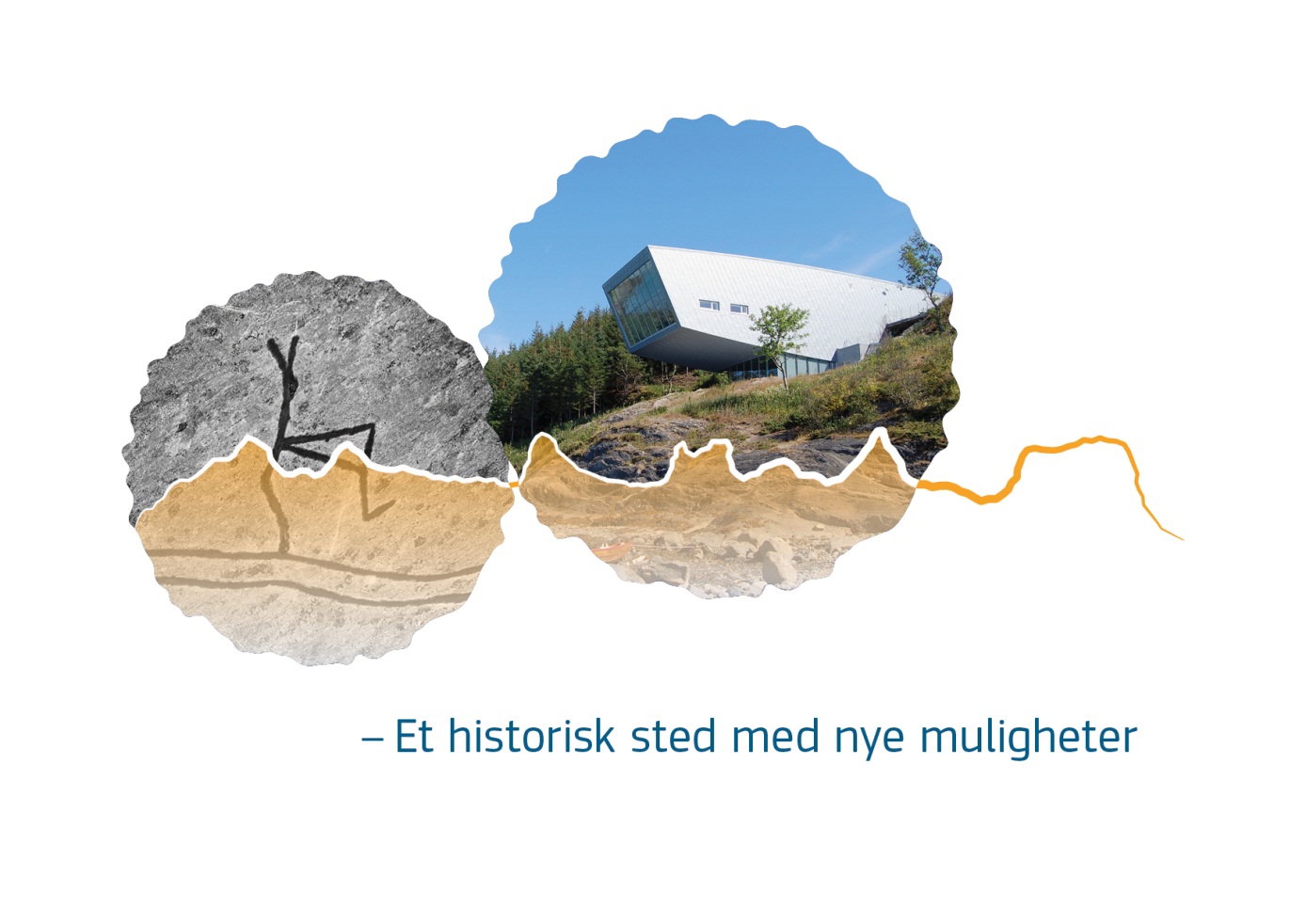 Vedtatt av kommunestyret 17.02.21 – sak 2/21Reglement for budsjett og økonomiplan 1. Overordnede rammer Reglementet er vedtatt av kommunestyret i sak xx/20, med hjemmel i kommuneloven kapittel 14, samt forskrift om økonomiplan, årsbudsjett, årsregnskap og årsberetning for kommuner og fylkeskommuner. Reglementet gjelder for folkevalgte organer og administrasjonen. Reglementet trer i kraft fra det er vedtatt. 2. Formål Forskrift om årsbudsjett for kommuner og fylkeskommuner legger til rette for at kommunestyret kan drive utstrakt rammebudsjettering og målstyring på kort og lang sikt. Dette reglementet skal klargjøre innholdet i, og fordelingen av, de budsjettrammer kommunestyret bevilger i sitt vedtak. Reglementet dekker hele kommunens arbeid med budsjett og økonomiplan. 3. Definisjoner 3.1 Årsbudsjett Med årsbudsjett menes oppstilling av forventede inntekter, innbetalinger og bruk av avsetninger, og utgifter, utbetalinger og avsetninger for kommunen samlet. Årsbudsjettet skal bestå av et driftsbudsjett og et investeringsbudsjett. 3.2 Økonomiplan Med økonomiplan menes oppstilling av forventede inntekter og utgifter for neste fireårs-periode, hvor første år utgjør kommunens årsbudsjett. 3.3 Driftsbudsjett Driftsbudsjettet omfatter forventede løpende inntekter og innbetalinger i det året budsjettet gjelder for, tillagt planlagt bruk av løpende inntekter og innbetalinger avsatt i tidligere år, samt oppstilling over kommunestyrets bevilgninger som er inndekket ved inntekter, innbetalinger og avsetninger som nevnt.  3.4 Investeringsbudsjett Investeringsbudsjettet omfatter forventet bruk av lånemidler, forventede inntekter og innbetalinger i det år budsjettet gjelder for og som ikke er å anse som løpende, samt planlagt bruk av slike inntekter og innbetalinger avsatt i tidligere år. I tillegg kommer oppstilling over samlet utlån, forskutteringer og tiltak av investeringsmessig karakter som kommunestyret har vedtatt skal inndekkes ved inntekter, innbetalinger og avsetninger som nevnt. 4. Årsbudsjett Årsbudsjettet skal: Utgjøre første året i økonomiplanperioden, og gjelde for ett år Angi ramme for hvor mye midler som kan disponeres til ulike formål/tjenester Vise kommunens forventede utgifter, utbetalinger, inntekter og innbetalinger i budsjettåret Gi tillatelse til å disponere midler, jf. gjeldende fullmakter Årsbudsjettet er en bindende plan for kommunens midler og anvendelsen av disse i budsjettåret. Gjennom vedtak av årsbudsjettet har kommunestyret samtidig, gjennom selve vedtaket eller gjennom kommentarer, lagt premisser for hvordan midlene skal disponeres. 5. Fordeling av årsbudsjettet 5.1 Driftsbudsjettet Årsbudsjettets driftsdel vedtas av kommunestyret pr. rammeområde: Stab og støtteOppvekst og kulturHelse og velferdØkonomi og tilskudd/ kontingenterSamfunnsutvikling Budsjettrammene vedtas som en nettobevilgning, dvs. utgifter etter fradrag for inntekter.5.2 Investeringsbudsjettet Investeringsbudsjettet vedtas av kommunestyret pr. prosjekt. Prosjektrammer vedtas brutto pr. prosjekt, mens finansiering av investeringsprosjekter vedtas samlet. Årets kostnad skal fremkomme i årsbudsjettet. 6. Økonomiplan Økonomiplanen skal: Gjelde for fire år, hvorav første år utgjør årsbudsjett for kommende år.Omfatte alle kjente inntekter, innbetalinger, utbetalinger og utgifter i planperioden, både for drift og investeringer. Synliggjøre kommunens mål og prioritering i perioden, samt tiltak for å nå målene Vise utfordringer og ønsket utvikling i planperioden, jf. samfunnsdelen til    	   kommuneplanen. Gjenspeile og konkretisere tiltak som er lagt i kommunale delplaner. Gjennom vedtak av økonomiplanen har kommunestyret samtidig, gjennom selve vedtaket eller gjennom kommentarer, lagt premisser for hvordan midlene skal disponeres. 7. Budsjett- og økonomiplanprosessen Budsjett- og økonomiplan utarbeides parallelt. Politiske innspill, signaler og strategiske valg sammen med sentrale politiske vedtak utgjør det foreløpige grunnlaget for økonomiplanen og legger føringer på arbeidet med årsbudsjettet. Disse rammene kan justeres ved nye/endrede forutsetninger i løpet av året. Endelig økonomiplan og årsbudsjett vedtas i kommunestyrets møte i desember. Økonomiplanens år 2-4 vedtas i faste priser i årsbudsjettets prisnivå. For investeringsprosjekter vedtas total ramme for prosjektet.Rådmannens forslag til årsbudsjett og økonomiplan gir råd til formannskapet. Forslaget legges frem for uttalelse i alle arbeidsmiljøutvalg, ungdomsråd, eldrerådet og råd for funksjonshemmede, før kommunestyret selv fatter endelig vedtak i sitt møte i desember.  Tidsplanen for arbeidet fremstilles slik:Budsjettkonferanse med FormannskapetCa. 1 juniVedtak om rammer/ prosess i kommunestyretCa. 15. juniBudsjettrundskriv fra rådmannenCa. 25 juniAdministrativ behandlingJuli - septemberAdministrativ behandling i enheteneJuli – septemberFrist enheteneCa. 20. septemberRådmannens forslag foreliggerI slutten av oktoberBudsjettkonferanse med kommunestyretI slutten av oktoberFormannskapets arbeidsmøterNovemberFormannskapets innstillingCa. 1 desemberAlminnelig ettersyn1.-15. desemberKommunestyrets sluttbehandlingCa 15.desember